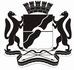 СОВЕТ ДЕПУТАТОВ ГОРОДА НОВОСИБИРСКАПОСТОЯННАЯ КОМИССИЯ  ПО  ГРАДОСТРОИТЕЛЬСТВУРЕШЕНИЕВ соответствии со статьей 14 Регламента Совета депутатов города Новосибирска, рассмотрев вопрос об избрании заместителя председателя постоянной комиссии Совета депутатов города Новосибирска по градостроительству, комиссия РЕШИЛА:Избрать на должность заместителя председателя постоянной комиссии Совета депутатов города Новосибирска по градостроительству Кулинича Дениса Александровича.Председатель комиссии	                                                            С. М. Трубников   от  25.09.2020г. Новосибирск№ 2Об избрании заместителя председателя постоянной комиссии Совета депутатов города Новосибирска по градостроительству